รหัส Wi Fi  องค์การบริหารส่วนตำบลเมืองยางMuangyang 00	ปลัด/รองปลัด	Passward : 00044609977Muangyang 01	สำนักปลัด		Passward : 01044609977Muangyang 02  	กองคลัง		Passward : 02044609977Muangyang 03	กองช่าง		Passward : 03044609977Muangyang 04	กองการศึกษาฯ	Passward : 04044609977Muangyang 05	กองสวัสดิการสังคม	Passward : 05044609977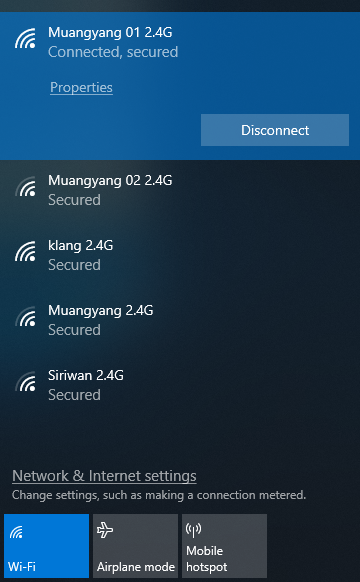 